CT Department of Energy & Environmental Protection, September 2023Better Bev New England - Environmentally Sustainable Craft Beverage Program 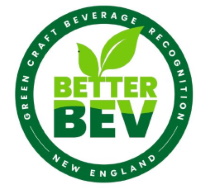 APPLICATION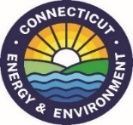 Please download and email completed application to:connie.mendolia@ct.gov and deep.pollutionprevention@ct.govBetter Bev New England - Environmentally Sustainable Craft Beverage Program APPLICATIONPlease download and email completed application to:connie.mendolia@ct.gov and deep.pollutionprevention@ct.govBetter Bev New England - Environmentally Sustainable Craft Beverage Program APPLICATIONPlease download and email completed application to:connie.mendolia@ct.gov and deep.pollutionprevention@ct.govBetter Bev New England - Environmentally Sustainable Craft Beverage Program APPLICATIONPlease download and email completed application to:connie.mendolia@ct.gov and deep.pollutionprevention@ct.govBUSINESS NAME:      BUSINESS NAME:      DATE APPLICATION COMPLETED:      DATE APPLICATION COMPLETED:      PHYSICAL ADDRESS:      PHYSICAL ADDRESS:      MAILING ADDRESS:      MAILING ADDRESS:      CITY:      ZIP:      CITY:      ZIP:      CONTACT NAME:      CONTACT NAME:      EMAIL:      EMAIL:      CONTACT TITLE:      CONTACT TITLE:      CONTACT PHONE:      CONTACT PHONE:      WEBSITE:      WEBSITE:      SOCIAL MEDIA TAGS:      SOCIAL MEDIA TAGS:      BUSINESS TYPE: PLEASE CHECK ALL THAT APPLY  BREWERY       WINERY      DISTILLERY - SPECIFY SPIRIT(S) PRODUCED:        CIDER              MEAD         HARD SELTZER         OTHER - SPECIFY PRODUCT:      BUSINESS TYPE: PLEASE CHECK ALL THAT APPLY  BREWERY       WINERY      DISTILLERY - SPECIFY SPIRIT(S) PRODUCED:        CIDER              MEAD         HARD SELTZER         OTHER - SPECIFY PRODUCT:      BUSINESS TYPE: PLEASE CHECK ALL THAT APPLY  BREWERY       WINERY      DISTILLERY - SPECIFY SPIRIT(S) PRODUCED:        CIDER              MEAD         HARD SELTZER         OTHER - SPECIFY PRODUCT:      BUSINESS TYPE: PLEASE CHECK ALL THAT APPLY  BREWERY       WINERY      DISTILLERY - SPECIFY SPIRIT(S) PRODUCED:        CIDER              MEAD         HARD SELTZER         OTHER - SPECIFY PRODUCT:      LOCATION IS:   OWNED     RENTED   LOCATION HAS:     PUBLIC RESTROOM(S)         PUB / TASTING /TAP ROOM         KITCHEN(S) /FOOD PREP AREA    RESTAURANT      EVENT CENTER         LODGING/GUEST ROOMS         FARM           OTHER:      LOCATION IS:   OWNED     RENTED   LOCATION HAS:     PUBLIC RESTROOM(S)         PUB / TASTING /TAP ROOM         KITCHEN(S) /FOOD PREP AREA    RESTAURANT      EVENT CENTER         LODGING/GUEST ROOMS         FARM           OTHER:      LOCATION IS:   OWNED     RENTED   LOCATION HAS:     PUBLIC RESTROOM(S)         PUB / TASTING /TAP ROOM         KITCHEN(S) /FOOD PREP AREA    RESTAURANT      EVENT CENTER         LODGING/GUEST ROOMS         FARM           OTHER:      LOCATION IS:   OWNED     RENTED   LOCATION HAS:     PUBLIC RESTROOM(S)         PUB / TASTING /TAP ROOM         KITCHEN(S) /FOOD PREP AREA    RESTAURANT      EVENT CENTER         LODGING/GUEST ROOMS         FARM           OTHER:      ESTIMATED PRODUCTION DATA (BARRELS/YEAR)       ESTIMATED PRODUCTION DATA (BARRELS/YEAR)        OR ESTIMATED PRODUCTION DATA (GALLONS/YEAR)        OR ESTIMATED PRODUCTION DATA (GALLONS/YEAR)       ELECTRICITY PROVIDER:      ELECTRICITY PROVIDER:      FUEL PROVIDER AND TYPE:      FUEL PROVIDER AND TYPE:      BUSINESS USES  SEPTIC SYSTEM      MUNICIPAL WASTEWATER TREATMENT      ON-SITE ALTERNATIVE WASTEWATER TREATMENTPLEASE DESCRIBE ON-SITE WASTEWATER TREATMENT (IF APPLICABLE):      BUSINESS USES  SEPTIC SYSTEM      MUNICIPAL WASTEWATER TREATMENT      ON-SITE ALTERNATIVE WASTEWATER TREATMENTPLEASE DESCRIBE ON-SITE WASTEWATER TREATMENT (IF APPLICABLE):      BUSINESS USES  SEPTIC SYSTEM      MUNICIPAL WASTEWATER TREATMENT      ON-SITE ALTERNATIVE WASTEWATER TREATMENTPLEASE DESCRIBE ON-SITE WASTEWATER TREATMENT (IF APPLICABLE):      BUSINESS USES  SEPTIC SYSTEM      MUNICIPAL WASTEWATER TREATMENT      ON-SITE ALTERNATIVE WASTEWATER TREATMENTPLEASE DESCRIBE ON-SITE WASTEWATER TREATMENT (IF APPLICABLE):      TYPE OF REFRIGERANT USED IN WALK-IN COOLER/REFRIGERATION:  R404A    R410A    R407C    R134A     R717     R449/LOW GDP     UNKNOWN    OTHER - PLEASE SPECIFY:      TYPE OF REFRIGERANT USED IN WALK-IN COOLER/REFRIGERATION:  R404A    R410A    R407C    R134A     R717     R449/LOW GDP     UNKNOWN    OTHER - PLEASE SPECIFY:      TYPE OF REFRIGERANT USED IN WALK-IN COOLER/REFRIGERATION:  R404A    R410A    R407C    R134A     R717     R449/LOW GDP     UNKNOWN    OTHER - PLEASE SPECIFY:      TYPE OF REFRIGERANT USED IN WALK-IN COOLER/REFRIGERATION:  R404A    R410A    R407C    R134A     R717     R449/LOW GDP     UNKNOWN    OTHER - PLEASE SPECIFY:      BRIEFLY DESCRIBE any long- or short-term environmental goals and sustainability mission statement, if any:       BRIEFLY DESCRIBE any long- or short-term environmental goals and sustainability mission statement, if any:       BRIEFLY DESCRIBE any long- or short-term environmental goals and sustainability mission statement, if any:       BRIEFLY DESCRIBE any long- or short-term environmental goals and sustainability mission statement, if any:       Monthly or Annual Tracking     Water Use      CO2 usage      Energy usage     Waste disposed / diverted /reusedTracking Method:      Monthly or Annual Tracking     Water Use      CO2 usage      Energy usage     Waste disposed / diverted /reusedTracking Method:      Monthly or Annual Tracking     Water Use      CO2 usage      Energy usage     Waste disposed / diverted /reusedTracking Method:      Monthly or Annual Tracking     Water Use      CO2 usage      Energy usage     Waste disposed / diverted /reusedTracking Method:       We are in compliance with all federal, state and local environmental regulations, holds all necessary permits.  Please disclose any previous compliance issues and initial.        We are in compliance with all federal, state and local environmental regulations, holds all necessary permits.  Please disclose any previous compliance issues and initial.        We are in compliance with all federal, state and local environmental regulations, holds all necessary permits.  Please disclose any previous compliance issues and initial.        We are in compliance with all federal, state and local environmental regulations, holds all necessary permits.  Please disclose any previous compliance issues and initial.       